CURSO: 8°A                                                                          PROFESOR JEFE: MANUEL VALDES DIAZAGOSTOSEPTIEMBREOCTUBRENOVIEMBRE* ESTE CALENDARIO PUEDE SUFRIR MODIFICACIONES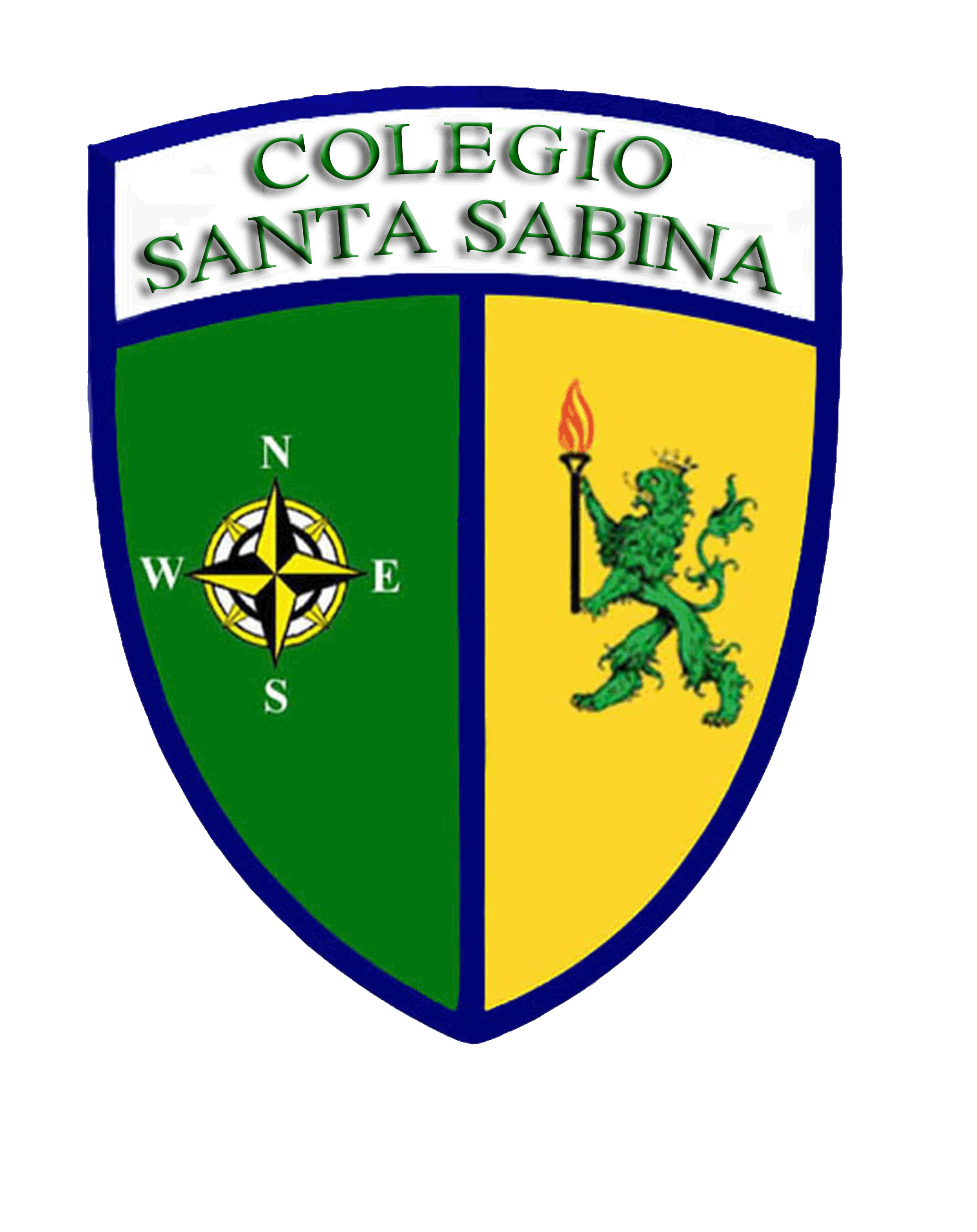 COLEGIO SANTA SABINA - CONCEPCION“EDUCACION CON PROYECCION DE FUTURO” LLEUQUE 1477 VILLA UNIVERSIDAD DE CONCEPCION - FONO FAX 2388924 – www.colegiosantasabina.cl - colegiosantasabina@gmail.com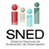 UTP EvaluaciónCALENDARIO DE EVALUACIONES  SEGUNDO SEMESTRE 2018LUNESMARTESMIÉRCOLESJUEVESVIERNES6789101314 Tecnología15 FERIADO1617202122 lenguaje23 test. c. lectura2427 Ingles (s)28 prueba libro “palomita blanca”MúsicaHistoria (p)29 matemática3031LUNESMARTESMIÉRCOLESJUEVESVIERNES3 Biología4 Química56 E. Física cueca7101112 Fiestas Patrias13 Fiestas PatriasGala E. Fisica14 Fiestas Patrias17 FERIADO18 FERIADO19 FERIADO20 ----------21-----------242526 Ensayo lenguaje27 test c. lectura28 FísicaLUNESMARTESMIÉRCOLESJUEVESVIERNES1Ingles(Plan lector)23 matemática458 Historia9 MúsicaTecnología10 Lenguaje111215 FERIADO16 Día del Profesor(a)1718 test c. lectura1922232425 Acto N° 35Aniversario26 matemática29 Biología3031LUNESMARTESMIÉRCOLESJUEVESVIERNES1 FERIADO2 FERIADO56 Química78 Test c. lectura9 Física12 Biología (p)131415 E Física16 Ingles (p) 19 Historia20 Matemática (p)Química (p)21 Matemática22 D y R (P)23